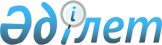 Шортанды аудандық мәслихатының 2019 жылғы 24 желтоқсандағы № С-51/2 "2020-2022 жылдарға арналған аудандық бюджет туралы" шешіміне өзгерістер енгізу туралыАқмола облысы Шортанды аудандық мәслихатының 2020 жылғы 14 тамыздағы № С-61/2 шешімі. Ақмола облысының Әділет департаментінде 2020 жылғы 19 тамызда № 7993 болып тіркелді
      Қазақстан Республикасының 2008 жылғы 4 желтоқсандағы Бюджет кодексінің 106, 111 баптарына, "Қазақстан Республикасындағы жергілікті мемлекеттік басқару және өзін-өзі басқару туралы" Қазақстан Республикасының 2001 жылғы 23 қаңтардағы Заңының 6 бабының 1 тармағының 1) тармақшасына сәйкес, Шортанды аудандық мәслихаты ШЕШІМ ҚАБЫЛДАДЫ:
      1. Шортанды аудандық мәслихатының "2020-2022 жылдарға арналған аудандық бюджет туралы" 2019 жылғы 24 желтоқсандағы № С-51/2 (Нормативтік құқықтық актілерді мемлекеттік тіркеу тізілімінде № 7620 тіркелген, 2020 жылғы 10 қаңтарда Қазақстан Республикасы нормативтік құқықтық актілерінің электрондық түрдегі эталондық бақылау банкінде жарияланған) шешіміне келесі өзгерістер енгізілсін:
      1 тармақ жаңа редакцияда жазылсын:
      "1. 2020-2022 жылдарға арналған аудандық бюджет тиісінше 1, 2 және 3 қосымшаларға сәйкес, оның ішінде 2020 жылға келесі көлемдерде бекітілсін:
      1) кірістер – 6 295 563 мың теңге, соның ішінде:
      салықтық түсімдер – 902 728 мың теңге;
      салықтық емес түсімдер – 19 970 мың теңге;
      негізгі капиталды сатудан түсетін түсімдер – 30 890 мың теңге;
      трансферттер түсімі – 5 341 975 мың теңге;
      2) шығындар – 6 985 332,4 мың теңге;
      3) таза бюджеттік кредиттеу – 44 151 мың теңге, соның ішінде:
      бюджеттік кредиттер – 99 413 мың теңге;
      бюджеттік кредиттерді өтеу – 55 262 мың теңге;
      4) қаржы активтерімен операциялар бойынша сальдо – 0 мың теңге;
      қаржы активтерін сатып алу – 0 мың теңге;
      5) бюджет тапшылығы (профициті) – (-733 920,4) мың теңге;
      6) бюджет тапшылығын қаржыландыру (профицитін пайдалану) – 733 920,4 мың теңге.";
      8 тармақ жаңа редакцияда жазылсын:
      "8. 2020 жылға арналған ауданның жергілікті атқарушы органының резерві 29 050 мың теңге сомасында бекітілсін.";
      көрсетілген шешімнің 1, 5, 7 қосымшалары осы шешімнің 1, 2, 3 қосымшаларына сәйкес жаңа редакцияда жазылсын.
      2. Осы шешім Ақмола облысының Әділет департаментінде мемлекеттік тіркелген күнінен бастап күшіне енеді және 2020 жылдың 1 қаңтарынан бастап қолданысқа енгізіледі.
      "КЕЛІСІЛДІ" 2020 жылға арналған аудандық бюджет 2020 жылға арналған республикалық бюджеттен нысаналы трансферттер 2020 жылға арналған жергілікті бюджет қаражаты есебінен нысаналы трансферттер
					© 2012. Қазақстан Республикасы Әділет министрлігінің «Қазақстан Республикасының Заңнама және құқықтық ақпарат институты» ШЖҚ РМК
				
      Шортанды аудандық
мәслихатының сессия төрайымы

А.Коровина

      Шортанды аудандық мәслихатының хатшысы

Д.Отаров

      Шортанды ауданының әкімдігі
Шортанды аудандық
мәслихатының
2020 жылғы 14 тамыздағы
№ С-61/2 шешіміне
1 қосымшаШортанды аудандық
мәслихатының
2019 жылғы 24 желтоқсандағы
№ С-51/2 шешіміне
1 қосымша
Функционалдық топ
Функционалдық топ
Функционалдық топ
Функционалдық топ
Функционалдық топ
Сома,
мың теңге
Санаты
Санаты
Санаты
Санаты
Санаты
Сома,
мың теңге
Функционалдық кіші топ
Функционалдық кіші топ
Функционалдық кіші топ
Функционалдық кіші топ
Сома,
мың теңге
Сыныбы
Сыныбы
Сыныбы
Сыныбы
Сома,
мың теңге
Бюджеттік бағдарламалардың әкімшісі
Бюджеттік бағдарламалардың әкімшісі
Бюджеттік бағдарламалардың әкімшісі
Сома,
мың теңге
Кіші сыныбы
Кіші сыныбы
Кіші сыныбы
Сома,
мың теңге
Бағдарлама
Бағдарлама
1
2
3
4
5
6
I. Кiрiстер
6295563
1
Салықтық түсімдер
902728
01
Табыс салығы
2700
2
Жеке табыс салығы
2700
03
Әлеуметтiк салық
521958
1
Әлеуметтік салық
521958
04
Меншiкке салынатын салықтар
292000
1
Мүлiкке салынатын салықтар
292000
05
Тауарларға, жұмыстарға және қызметтерге салынатын iшкi салықтар
80170
2
Акциздер
3905
3
Табиғи және басқа ресурстарды пайдаланғаны үшiн түсетiн түсiмдер
63200
4
Кәсiпкерлiк және кәсiби қызметтi жүргiзгенi үшiн алынатын алымдар
13065
08
Заңдық маңызы бар әрекеттерді жасағаны және (немесе) оған уәкілеттігі бар мемлекеттік органдар немесе лауазымды адамдар құжаттар бергені үшін алынатын міндетті төлемдер
5900
1
Мемлекеттік баж
5900
2
Салықтық емес түсiмдер
19970
01
Мемлекеттік меншіктен түсетін кірістер
4779
4
Мемлекет меншігінде тұрған, заңды тұлғалардағы қатысу үлесіне кірістер
34
5
Мемлекет меншігіндегі мүлікті жалға беруден түсетін кірістер
4670
7
Мемлекеттік бюджеттен берілген кредиттер бойынша сыйақылар
67
9
Мемлекет меншігінен түсетін басқа да кірістер
8
02
Мемлекеттік бюджеттен қаржыландырылатын мемлекеттік мекемелердің тауарларды (жұмыстарды, қызметтерді) өткізуінен түсетін түсімдер
10
1
Мемлекеттік бюджеттен қаржыландырылатын мемлекеттік мекемелердің тауарларды (жұмыстарды, қызметтерді) өткізуінен түсетін түсімдер
10
04
Мемлекеттік бюджеттен қаржыландырылатын, сондай-ақ Қазақстан Республикасы Ұлттық Банкінің бюджетінен (шығыстар сметасынан) қамтылатын және қаржыландырылатын мемлекеттік мекемелер салатын айыппұлдар, өсімпұлдар, санкциялар, өндіріп алулар
2859
1
Мемлекеттік бюджеттен қаржыландырылатын, сондай-ақ Қазақстан Республикасы Ұлттық Банкінің бюджетінен (шығыстар сметасынан) қамтылатын және қаржыландырылатын мемлекеттік мекемелер салатын айыппұлдар, өсімпұлдар, санкциялар, өндіріп алулар
2859
06
Басқа да салықтық емес түсiмдер
12322
1
Басқа да салықтық емес түсiмдер
12322
3
Негізгі капиталды сатудан түсетін түсімдер
30890
03
Жердi және материалдық емес активтердi сату
30890
1
Жерді сату
30890
4
Трансферттер түсімі
5341975
01
Төмен тұрған мемлекеттiк басқару органдарынан трансферттер
216,2
3
Аудандық маңызы бар қалалардың, ауылдардың, кенттердің, ауылдық округтардың бюджеттерінен трансферттер
216,2
02
Мемлекеттiк басқарудың жоғары тұрған органдарынан түсетiн трансферттер
5341758,8
2
Облыстық бюджеттен түсетiн трансферттер
5341758,8
II. Шығындар
6985332,4
01
Жалпы сипаттағы мемлекеттiк қызметтер
327642,7
1
Мемлекеттiк басқарудың жалпы функцияларын орындайтын өкiлдi, атқарушы және басқа органдар
138045,9
112
Аудан (облыстық маңызы бар қала) мәслихатының аппараты
32005,3
001
Аудан (облыстық маңызы бар қала) мәслихатының қызметін қамтамасыз ету жөніндегі қызметтер
32005,3
122
Аудан (облыстық маңызы бар қала) әкімінің аппараты
106040,6
001
Аудан (облыстық маңызы бар қала) әкімінің қызметін қамтамасыз ету жөніндегі қызметтер
105940,6
003
Мемлекеттік органның күрделі шығыстары
100
2
Қаржылық қызмет
1826,8
459
Ауданның (облыстық маңызы бар қаланың) экономика және қаржы бөлімі
1826,8
003
Салық салу мақсатында мүлікті бағалауды жүргізу
1000,8
010
Жекешелендіру, коммуналдық меншікті басқару, жекешелендіруден кейінгі қызмет және осыған байланысты дауларды реттеу
826
9
Жалпы сипаттағы өзге де мемлекеттiк қызметтер
182770
458
Ауданның (облыстық маңызы бар қаланың) тұрғын үй-коммуналдық шаруашылығы, жолаушылар көлігі және автомобиль жолдары бөлімі
142160,7
001
Жергілікті деңгейде тұрғын үй-коммуналдық шаруашылығы, жолаушылар көлігі және автомобиль жолдары саласындағы мемлекеттік саясатты іске асыру жөніндегі қызметтер
14212,6
113
Төменгі тұрған бюджеттерге берілетін нысаналы ағымдағы трансферттер
127948,1
459
Ауданның (облыстық маңызы бар қаланың) экономика және қаржы бөлімі
37923,1
001
Ауданның (облыстық маңызы бар қаланың) экономикалық саясаттын қалыптастыру мен дамыту, мемлекеттік жоспарлау, бюджеттік атқару және коммуналдық меншігін басқару саласындағы мемлекеттік саясатты іске асыру жөніндегі қызметтер
30752,8
113
Төменгі тұрған бюджеттерге берілетін нысаналы ағымдағы трансферттер
7170,3
494
Ауданның (облыстық маңызы бар қаланың) кәсіпкерлік және өнеркәсіп бөлімі
7686,2
001
Жергілікті деңгейде кәсіпкерлікті және өнеркәсіпті дамыту саласындағы мемлекеттік саясатты іске асыру жөніндегі қызметтер
7686,2
02
Қорғаныс
12058
1
Әскери мұқтаждар
6858
122
Аудан (облыстық маңызы бар қала) әкімінің аппараты
6858
005
Жалпыға бірдей әскери міндетті атқару шеңберіндегі іс-шаралар
6858
2
Төтенше жағдайлар жөнiндегi жұмыстарды ұйымдастыру
5200
122
Аудан (облыстық маңызы бар қала) әкімінің аппараты
5200
006
Аудан (облыстық маңызы бар қала) ауқымындағы төтенше жағдайлардың алдын алу және оларды жою
5000
007
Аудандық (қалалық) ауқымдағы дала өрттерінің, сондай-ақ мемлекеттік өртке қарсы қызмет органдары құрылмаған елдi мекендерде өрттердің алдын алу және оларды сөндіру жөніндегі іс-шаралар
200
04
Бiлiм беру
3834641,8
1
Мектепке дейiнгi тәрбие және оқыту
731936
464
Ауданның (облыстық маңызы бар қаланың) білім бөлімі
397186
009
Мектепке дейінгі тәрбие мен оқыту ұйымдарының қызметін қамтамасыз ету
205863
040
Мектепке дейінгі білім беру ұйымдарында мемлекеттік білім беру тапсырысын іске асыруға
191323
467
Ауданның (облыстық маңызы бар қаланың) құрылыс бөлімі
334750
037
Мектепке дейiнгi тәрбие және оқыту объектілерін салу және реконструкциялау
334750
2
Бастауыш, негізгі орта және жалпы орта білім беру
2967889,6
464
Ауданның (облыстық маңызы бар қаланың) білім бөлімі
2940074,7
003
Жалпы білім беру
2839181,2
006
Балаларға қосымша білім беру
100893,5
465
Ауданның (облыстық маңызы бар қаланың) дене шынықтыру және спорт бөлімі
27814,9
017
Балалар мен жасөспірімдерге спорт бойынша қосымша білім беру
27814,9
9
Бiлiм беру саласындағы өзге де қызметтер
134816,2
464
Ауданның (облыстық маңызы бар қаланың) білім бөлімі
134816,2
001
Жергілікті деңгейде білім беру саласындағы мемлекеттік саясатты іске асыру жөніндегі қызметтер
7978
004
Ауданның (облыстық маңызы бар қаланың) мемлекеттік білім беру мекемелерінде білім беру жүйесін ақпараттандыру
2949
005
Ауданның (облыстық маңызы бар қаланың) мемлекеттік білім беру мекемелер үшін оқулықтар мен оқу-әдiстемелiк кешендерді сатып алу және жеткізу
40725
015
Жетім баланы (жетім балаларды) және ата-аналарының қамқорынсыз қалған баланы (балаларды) күтіп-ұстауға қамқоршыларға (қорғаншыларға) ай сайынға ақшалай қаражат төлемі
18875,2
067
Ведомстволық бағыныстағы мемлекеттік мекемелер мен ұйымдардың күрделі шығыстары
64289
06
Әлеуметтiк көмек және әлеуметтiк қамсыздандыру
274719,1
1
Әлеуметтiк қамсыздандыру
56719
451
Ауданның (облыстық маңызы бар қаланың) жұмыспен қамту және әлеуметтік бағдарламалар бөлімі
56719
005
Мемлекеттік атаулы әлеуметтік көмек
56719
2
Әлеуметтiк көмек
163630,4
451
Ауданның (облыстық маңызы бар қаланың) жұмыспен қамту және әлеуметтік бағдарламалар бөлімі
163630,4
002
Жұмыспен қамту бағдарламасы
89772,4
007
Жергілікті өкілетті органдардың шешімі бойынша мұқтаж азаматтардың жекелеген топтарына әлеуметтік көмек
27163
010
Үйден тәрбиеленіп оқытылатын мүгедек балаларды материалдық қамтамасыз ету
788
017
Оңалтудың жеке бағдарламасына сәйкес мұқтаж мүгедектердi мiндеттi гигиеналық құралдармен қамтамасыз ету, қозғалуға қиындығы бар бірінші топтағы мүгедектерге жеке көмекшінің және есту бойынша мүгедектерге қолмен көрсететiн тіл маманының қызметтерін ұсыну
14364
023
Жұмыспен қамту орталықтарының қызметін қамтамасыз ету
31543
9
Әлеуметтiк көмек және әлеуметтiк қамтамасыз ету салаларындағы өзге де қызметтер
54369,7
451
Ауданның (облыстық маңызы бар қаланың) жұмыспен қамту және әлеуметтік бағдарламалар бөлімі
54369,7
001
Жергілікті деңгейде халық үшін әлеуметтік бағдарламаларды жұмыспен қамтуды қамтамасыз етуді іске асыру саласындағы мемлекеттік саясатты іске асыру жөніндегі қызметтер
25394,7
011
Жәрдемақыларды және басқа да әлеуметтік төлемдерді есептеу, төлеу мен жеткізу бойынша қызметтерге ақы төлеу
286
050
Қазақстан Республикасында мүгедектердің құқықтарын қамтамасыз етуге және өмір сүру сапасын жақсарту
11191
054
Үкіметтік емес ұйымдарда мемлекеттік әлеуметтік тапсырысты орналастыру
15238
113
Төменгі тұрған бюджеттерге берілетін нысаналы ағымдағы трансферттер
2260
07
Тұрғын үй-коммуналдық шаруашылық
547320,9
1
Тұрғын үй шаруашылығы
122827,1
451
Ауданның (облыстық маңызы бар қаланың) жұмыспен қамту және әлеуметтік бағдарламалар бөлімі
56850
070
Қазақстан Республикасында төтенше жағдай режимінде коммуналдық қызметтерге ақы төлеу бойынша халықтың төлемдерін өтеу
56850
458
Ауданның (облыстық маңызы бар қаланың) тұрғын үй-коммуналдық шаруашылығы, жолаушылар көлігі және автомобиль жолдары бөлімі
2596
003
Мемлекеттік тұрғын үй қорын сақтауды ұйымдастыру
2596
467
Ауданның (облыстық маңызы бар қаланың) құрылыс бөлімі
63381,1
003
Коммуналдық тұрғын үй қорының тұрғын үйін жобалау және (немесе) салу, реконструкциялау
45390,7
004
Инженерлік-коммуникациялық инфрақұрылымды жобалау, дамыту және (немесе) жайластыру
17990,4
2
Коммуналдық шаруашылық
420394,1
458
Ауданның (облыстық маңызы бар қаланың) тұрғын үй-коммуналдық шаруашылығы, жолаушылар көлігі және автомобиль жолдары бөлімі
58711,6
012
Сумен жабдықтау және су бұру жүйесінің жұмыс істеуі
29188
026
Ауданның (облыстық маңызы бар қаланың) коммуналдық меншігіндегі жылу жүйелерін қолдануды ұйымдастыру
29523,6
467
Ауданның (облыстық маңызы бар қаланың) құрылыс бөлімі
361682,5
005
Коммуналдық шаруашылығын дамыту
20001
007
Қаланы және елді мекендерді абаттандыруды дамыту
5255,1
058
Елді мекендердегі сумен жабдықтау және су бұру жүйелерін дамыту
336426,4
3
Елді-мекендерді көркейту
4099,7
458
Ауданның (облыстық маңызы бар қаланың) тұрғын үй-коммуналдық шаруашылығы, жолаушылар көлігі және автомобиль жолдары бөлімі
4099,7
015
Елдi мекендердегі көшелердi жарықтандыру
1299,7
018
Елдi мекендердi абаттандыру және көгалдандыру
2800
08
Мәдениет, спорт, туризм және ақпараттық кеңістiк
209337,8
1
Мәдениет саласындағы қызмет
89002,1
455
Ауданның (облыстық маңызы бар қаланың) мәдениет және тілдерді дамыту бөлімі
89002,1
003
Мәдени-демалыс жұмысын қолдау
89002,1
2
Спорт
24726
465
Ауданның (облыстық маңызы бар қаланың) дене шынықтыру және спорт бөлімі
24726
001
Жергілікті деңгейде дене шынықтыру және спорт саласындағы мемлекеттік саясатты іске асыру жөніндегі қызметтер
9840
006
Аудандық (облыстық маңызы бар қалалық) деңгейде спорттық жарыстар өткiзу
2357
007
Әртүрлi спорт түрлерi бойынша аудан (облыстық маңызы бар қала) құрама командаларының мүшелерiн дайындау және олардың облыстық спорт жарыстарына қатысуы
10829
032
Ведомстволық бағыныстағы мемлекеттік мекемелер мен ұйымдардың күрделі шығыстары
1700
3
Ақпараттық кеңiстiк
56414,7
455
Ауданның (облыстық маңызы бар қаланың) мәдениет және тілдерді дамыту бөлімі
49745,7
006
Аудандық (қалалық) кiтапханалардың жұмыс iстеуi
41750,7
007
Мемлекеттік тілді және Қазақстан халқының басқа да тілдерін дамыту
7995
456
Ауданның (облыстық маңызы бар қаланың) ішкі саясат бөлімі
6669
002
Мемлекеттік ақпараттық саясат жүргізу жөніндегі қызметтер
6669
9
Мәдениет, спорт, туризм және ақпараттық кеңiстiктi ұйымдастыру жөнiндегi өзге де қызметтер
39195
455
Ауданның (облыстық маңызы бар қаланың) мәдениет және тілдерді дамыту бөлімі
12493,2
001
Жергілікті деңгейде тілдерді және мәдениетті дамыту саласындағы мемлекеттік саясатты іске асыру жөніндегі қызметтер
8615,8
032
Ведомстволық бағыныстағы мемлекеттік мекемелер мен ұйымдардың күрделі шығыстары
3877,4
456
Ауданның (облыстық маңызы бар қаланың) ішкі саясат бөлімі
26701,8
001
Жергілікті деңгейде ақпарат, мемлекеттілікті нығайту және азаматтардың әлеуметтік сенімділігін қалыптастыру саласында мемлекеттік саясатты іске асыру жөніндегі қызметтер
18073,9
003
Жастар саясаты саласында іс-шараларды iске асыру
8627,9
10
Ауыл, су, орман, балық шаруашылығы, ерекше қорғалатын табиғи аумақтар, қоршаған ортаны және жануарлар дүниесін қорғау, жер қатынастары
135762,3
1
Ауыл шаруашылығы
26054,4
462
Ауданның (облыстық маңызы бар қаланың) ауыл шаруашылығы бөлімі
20183,8
001
Жергілікті деңгейде ауыл шаруашылығы саласындағы мемлекеттік саясатты іске асыру жөніндегі қызметтер
20183,8
467
Ауданның (облыстық маңызы бар қаланың) құрылыс бөлімі
909,8
010
Ауыл шаруашылығы объектілерін дамыту
909,8
473
Ауданның (облыстық маңызы бар қаланың) ветеринария бөлімі
4960,8
001
Жергілікті деңгейде ветеринария саласындағы мемлекеттік саясатты іске асыру жөніндегі қызметтер
4960,8
6
Жер қатынастары
26582,9
463
Ауданның (облыстық маңызы бар қаланың) жер қатынастары бөлімі
26582,9
001
Аудан (облыстық маңызы бар қала) аумағында жер қатынастарын реттеу саласындағы мемлекеттік саясатты іске асыру жөніндегі қызметтер
18382,9
006
Аудандардың, облыстық маңызы бар, аудандық маңызы бар қалалардың, кенттердiң, ауылдардың, ауылдық округтердiң шекарасын белгiлеу кезiнде жүргiзiлетiн жерге орналастыру
8200
9
Ауыл, су, орман, балық шаруашылығы, қоршаған ортаны қорғау және жер қатынастары саласындағы басқа да қызметтер
83125
459
Ауданның (облыстық маңызы бар қаланың) экономика және қаржы бөлімі
83125
099
Мамандарға әлеуметтік қолдау көрсету жөніндегі шараларды іске асыру
83125
11
Өнеркәсіп, сәулет, қала құрылысы және құрылыс қызметі
22047,8
2
Сәулет, қала құрылысы және құрылыс қызметі
22047,8
467
Ауданның (облыстық маңызы бар қаланың) құрылыс бөлімі
13355
001
Жергілікті деңгейде құрылыс саласындағы мемлекеттік саясатты іске асыру жөніндегі қызметтер
13355
468
Ауданның (облыстық маңызы бар қаланың) сәулет және қала құрылысы бөлімі
8692,8
001
Жергілікті деңгейде сәулет және қала құрылысы саласындағы мемлекеттік саясатты іске асыру жөніндегі қызметтер
8692,8
12
Көлiк және коммуникация
603800
1
Автомобиль көлiгi
595170
458
Ауданның (облыстық маңызы бар қаланың) тұрғын үй-коммуналдық шаруашылығы, жолаушылар көлігі және автомобиль жолдары бөлімі
595170
023
Автомобиль жолдарының жұмыс істеуін қамтамасыз ету
62000
045
Аудандық маңызы бар автомобиль жолдарын және елді-мекендердің көшелерін күрделі және орташа жөндеу
101020
051
Көлiк инфрақұрылымының басым жобаларын іске асыру
432150
9
Көлiк және коммуникациялар саласындағы өзге де қызметтер
8630
458
Ауданның (облыстық маңызы бар қаланың) тұрғын үй-коммуналдық шаруашылығы, жолаушылар көлігі және автомобиль жолдары бөлімі
8630
037
Әлеуметтік маңызы бар қалалық (ауылдық), қала маңындағы және ауданішілік қатынастар бойынша жолаушылар тасымалдарын субсидиялау
8630
13
Өзгелер
849006,3
9
Өзгелер
849006,3
455
Ауданның (облыстық маңызы бар қаланың) мәдениет және тілдерді дамыту бөлімі
283113
052
"Ауыл-Ел бесігі" жобасы шеңберінде ауылдық елді мекендердегі әлеуметтік және инженерлік инфрақұрылым бойынша іс-шараларды іске асыру
283113
458
Ауданның (облыстық маңызы бар қаланың) тұрғын үй-коммуналдық шаруашылығы, жолаушылар көлігі және автомобиль жолдары бөлімі
322273,3
062
"Ауыл-Ел бесігі" жобасы шеңберінде ауылдық елді мекендердегі әлеуметтік және инженерлік инфрақұрылым бойынша іс-шараларды іске асыру
322273,3
459
Ауданның (облыстық маңызы бар қаланың) экономика және қаржы бөлімі
29050
012
Ауданның (облыстық маңызы бар қаланың) жергілікті атқарушы органының резерві
29050
464
Ауданның (облыстық маңызы бар қаланың) білім беру бөлімі
94570
077
"Ауыл-Ел бесігі" жобасы шеңберінде ауылдық елді мекендердегі әлеуметтік және инженерлік инфрақұрылым бойынша іс-шараларды іске асыру
94570
465
Ауданның (облыстық маңызы бар қаланың) дене шынықтыру және спорт бөлімі
120000
052
"Ауыл-Ел бесігі" жобасы шеңберінде ауылдық елді мекендердегі әлеуметтік және инженерлік инфрақұрылым бойынша іс-шараларды іске асыру
120000
14
Борышқа қызмет көрсету
67
1
Борышқа қызмет көрсету
67
459
Ауданның (облыстық маңызы бар қаланың) экономика және қаржы бөлімі
67
021
Жергілікті атқарушы органдардың облыстық бюджеттен қарыздар бойынша сыйақылар мен өзге де төлемдерді төлеу бойынша борышына қызмет көрсету
67
15
Трансферттер
168928,7
1
Трансферттер
168928,7
459
Ауданның (облыстық маңызы бар қаланың) экономика және қаржы бөлімі
168928,7
006
Пайдаланылмаған (толық пайдаланылмаған) нысаналы трансферттерді қайтару
42362,7
038
Субвенциялар
126566
IІІ. Таза бюджеттiк кредиттеу
44151
Бюджеттік кредиттер
99413
10
Ауыл, су, орман, балық шаруашылығы, ерекше қорғалатын табиғи аумақтар, қоршаған ортаны және жануарлар дүниесін қорғау, жер қатынастары
99413
9
Ауыл, су, орман, балық шаруашылығы, қоршаған ортаны қорғау және жер қатынастары саласындағы басқа да қызметтер
99413
459
Ауданның (облыстық маңызы бар қаланың) экономика және қаржы бөлімі
99413
018
Мамандарды әлеуметтік қолдау шараларын іске асыру үшін бюджеттік кредиттер
99413
5
Бюджеттік кредиттерді өтеу
55262
01
Бюджеттік кредиттерді өтеу
55262
1
Мемлекеттік бюджеттен берілген бюджеттік кредиттерді өтеу
55262
ІV. Қаржы активтерiмен операциялар бойынша сальдо 
0
Қаржы активтерін сатып алу
0
V. Бюджет тапшылығы (профициті)
-733920,4
VI. Бюджет тапшылығын қаржыландыру (профицитін пайдалану)
733920,4Шортанды аудандық
мәслихатының
2020 жылғы 14 тамыздағы
№ С-61/2 шешіміне
2 қосымшаШортанды аудандық
мәслихатының
2019 жылғы 24 желтоқсандағы
№ С-51/2 шешіміне
5 қосымша
Атауы
Сома,

мың теңге
Барлығы
2002745
Ағымдағы нысаналы трансферттер
1752745
соның ішінде:
Ауданның жұмыспен қамту және әлеуметтік бағдарламалар бөлімі:
205077
мемлекеттік атаулы әлеуметтік көмекті төлеуге
50454
мүгедектерді міндетті гигиеналық құралдармен қамтамасыз ету нормаларын ұлғайтуға
7266
техникалық көмекшi (компенсаторлық) құралдар тiзбесiн кеңейтуге
3925
еңбек нарығын дамытуға
69084
халықты әлеуметтік қорғаудың мемлекеттік ұйымдарында арнаулы әлеуметтік қызмет көрсететін жұмыскерлердің жалақысына қосымша ақылар орнатуға
2260
үкіметтік емес ұйымдарда мемлекеттік әлеуметтік тапсырысты орналастыруға
15238
Қазақстан Республикасында төтенше жағдай режимінде коммуналдық қызметтерге ақы төлеу бойынша халықтың төлемдерін өтеу
56850
Ауданның мәдениет және тілдерді дамыту бөлімі:
275213
мемлекеттік мәдениет ұйымдарының және архив мекемелерінің басқарушы және негізгі персоналына мәдениет ұйымдарындағы және архив мекемелеріндегі ерекше еңбек жағдайлары үшін лауазымдық айлықақысына қосымша ақылар орнатуға
19983
"Ауыл-Ел бесігі" жобасы шеңберінде ауылдық елді мекендердегі әлеуметтік және инженерлік инфрақұрылым бойынша іс-шараларды іске асыруға
255230
Ауданның тұрғын үй-коммуналдық шаруашылығы, жолаушылар көлігі және автомобиль жолдары бөлімі:
622196
көлiк инфрақұрылымының басым жобаларын қаржыландыруға
332150
"Ауыл-Ел бесігі" жобасы шеңберінде ауылдық елді мекендердегі әлеуметтік және инженерлік инфрақұрылым бойынша іс-шараларды іске асыруға
290046
Ауданның білім беру бөлімі:
542259
мемлекеттік мектепке дейінгі білім беру ұйымдары педагогтерінің еңбегіне ақы төлеуді ұлғайтуға
21019
мемлекеттік мектепке дейінгі білім беру ұйымдарының педагогтеріне біліктілік санаты үшін қосымша ақы төлеуге
398
мемлекеттік орта білім беру ұйымдары педагогтерінің еңбегіне ақы төлеуді ұлғайтуға
241253
мемлекеттік орта білім беру ұйымдарының педагогтеріне біліктілік санаты үшін қосымша ақы төлеуге
194476
"Ауыл-Ел бесігі" жобасы шеңберінде ауылдық елді мекендердегі әлеуметтік және инженерлік инфрақұрылым бойынша іс-шараларды іске асыруға
85113
Ауданның дене шынықтыру және спорт бөлімі:
108000
"Ауыл-Ел бесігі" жобасы шеңберінде ауылдық елді мекендердегі әлеуметтік және инженерлік инфрақұрылым бойынша іс-шараларды іске асыруға
108000
Дамытуға арналған нысаналы трансферттер
250000
соның ішінде:
Ауданның құрылыс бөлімі:
250000
Шортанды ауданының Төңкеріс ауылында сумен жабдықтауды бөлетін желілерді реконструкциялауға
250000Шортанды аудандық
мәслихатының
2020 жылғы 14 тамыздағы
№ С-61/2 шешіміне
3 қосымшаШортанды аудандық
мәслихатының
2019 жылғы 24 желтоқсандағы
№ С-51/2 шешіміне
7 қосымша
Атауы
Сома,

мың теңге
Ағымдағы нысаналы трансферттер
72112,4
соның ішінде:
Раевка ауылдық округіне бағдарламалық қамтамасыз етуді сатып алуға
115
Новоселовка ауылдық округіне бағдарламалық қамтамасыз етуді сатып алуға
75
Пригородный ауылдық округіне бағдарламалық қамтамасыз етуді сатып алуға
115
Дамса ауылдық округіне генератор сатып алуға
200
Дамса ауылдық округіне суды сору үшін мотопомпа сатып алуға
200
Пригородный ауылдық округіне суды сору үшін мотопомпа сатып алуға
200
Бозайғыр ауылдық округіне суды сору үшін мотопомпа сатып алуға
200
Бектау ауылдық округіне жылыту қазандығын сатып алуға
1371
Петровка ауылдық округіне компьютерлік техника сатып алуға
345
Жолымбет кентіне компьютерлік техника сатып алуға
425
Новоселовка ауылдық округі әкімінің қызметін қамтамасыз ету жөніндегі қызметтерге
710
Раевка ауылдық округі әкімінің қызметін қамтамасыз ету жөніндегі қызметтерге
991,3
Петровка ауылдық округі әкімінің қызметін қамтамасыз ету жөніндегі қызметтерге
473
тұрғын үй-коммуналдық шаруашылығың дамытуға, соның ішінде:
66692,1
Дамса ауылдық округінде жолдарды қардан тазартуға
2500
Новокубанка ауылдық округінде жолдарды қардан тазартуға
1000
Бозайғыр ауылдық округінде жолдарды қардан тазартуға
3800
Бектау ауылдық округінде жолдарды қардан тазартуға
1000
Петровка ауылдық округінде жолдарды қардан тазартуға
1000
Раевка ауылдық округінде жолдарды қардан тазартуға
1000
Пригородный ауылдық округінде жолдарды қардан тазартуға
1000
Новоселовка ауылдық округінде жолдарды қардан тазартуға
1000
Шортанды кентінде жолдарды қардан тазартуға
3000
Жолымбет кентінде жолдарды қардан тазартуға
1000
Пригородный ауылдық округінде су тасқынының алдын алуға
300
Ұлы Отан соғысындағы Жеңістің 75 жылдығына Шортанды кентін абаттандыруға
7500
Новоселовка ауылдық округінің елді мекендерін абаттандыруға
3817,7
Раевка ауылдық округінің елді мекендерін абаттандыруға
5250
Новокубанка ауылдық округінің елді мекендерін абаттандыруға
2942,4
Петровка ауылдық округінің елді мекендерін абаттандыруға
1650
Пригородный ауылдық округінің елді мекендерін абаттандыруға
1355
Дамса ауылдық округінің елді мекендерін абаттандыруға
5475
Бозайғыр ауылдық округінің елді мекендерін абаттандыруға
6300
Бектау ауылдық округінің елді мекендерін абаттандыруға
3950
Жолымбет кентін абаттандыруға
2000
Раевка ауылдық округінің елді мекендерінде көшелерді жарықтандыруға
240
Пригородный ауылдық округінің елді мекендерінде көшелерді жарықтандыруға
279
Дамса ауылдық округінің елді мекендерінде көшелерді жарықтандыруға
533
Шортанды кентіндегі көше жарығын ағымдағы жөндеуге
1800
Шортанды кентін абаттандыруға
7000